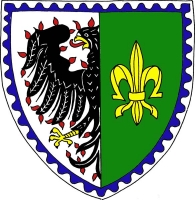 Poplatky za psa, poplatky za komunální odpad (dále jen SKO), vodné z obecních studen, nájemné pozemků je možné uhradit též bankovním převodem na účet vedený u České spořitelnyČíslo účtu: 542430339/0800Variabilní symboly pro platby:Poplatek ze psa: v. s.: 1341 + číslo popisné nemovitosti                                     (příklad pro čp. 93 – 134193)Poplatek za SKO: v. s.: 501345 + číslo popisné nemovitosti                                      (příklad pro čp. 93 – 50134593)Poplatek za SKO chataři: v. s.: 991345 + číslo evidenční                                                      nemovitosti                                  (příklad pro če. 093 – 991345093)Poplatek za vodu (vodné): v. s.: 2310 + číslo popisné/                                                       evidenční nemovitosti            (příklad pro čp. 93 – 231093, příklad pro če. 093 – 2310093)Nájemné pozemků: v. s.: 3639 + číslo smlouvy                              (příklad pro smlouvu č. 123 – 3639123)Poplatek za SKO uhraďte, prosím, do 30. 6. 2024.Ostatní poplatky jsou splatné nejpozději do 31. 3. 2024.